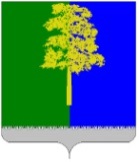 Муниципальное образование Кондинский районХанты-Мансийского автономного округа – ЮгрыАДМИНИСТРАЦИЯ КОНДИНСКОГО РАЙОНАПОСТАНОВЛЕНИЕВ соответствии с подпунктом 6 пункта 1 статьи 9 Федерального закона                  от 29 декабря 2012 года № 273-ФЗ «Об образовании в Российской Федерации», приказом Министерства просвещения Российской Федерации от 02 сентября                2020 года № 458 «Об утверждении Порядка приема на обучение по образовательным программам начального общего, основного общего и среднего общего образования», администрация Кондинского района постановляет:1. Утвердить перечень муниципальных общеобразовательных организаций, закрепленных за конкретными территориями Кондинского района (приложение).2. Признать утратившим силу постановление администрации Кондинского района от 06 марта 2023 года № 233 «Об утверждении перечня муниципальных общеобразовательных организаций, закрепленных за конкретными территориями Кондинского района».3. Обнародовать постановление в соответствии с решением Думы Кондинского района от 27 февраля 2017 года № 215 «Об утверждении Порядка опубликования (обнародования) муниципальных правовых актов и другой официальной информации органов местного самоуправления муниципального образования Кондинский район» и разместить на официальном сайте органов местного самоуправления Кондинского района. 4. Постановление вступает в силу после его обнародования.5. Контроль за выполнением постановления возложить на заместителя главы района М.А. Минину.ки/Банк документов/Постановления 2024Приложениек постановлению администрации районаот 19.02.2024 № 181Перечень муниципальных образовательных организаций, закрепленных                         за конкретными территориями Кондинского районаот 19 февраля 2024 года№ 181пгт. МеждуреченскийО закреплении муниципальных общеобразовательных организацийза конкретными территориями Кондинского районаГлава районаА.А.Мухин№п/пЗакрепляемая муниципальная образовательнаяорганизацияТерритория1.Муниципальное казенное общеобразовательное учреждение Мулымская средняя общеобразовательная школап. Мулымья2.Муниципальное казенное общеобразовательное учреждение Чантырская средняя общеобразовательная школас. Чантырья, п. Назарово,с. Шаим, п. Супра3.Муниципальное казенное общеобразовательное учреждение «Ушьинская средняя общеобразовательная школа»д. Ушья4.Муниципальное казенное общеобразовательное учреждение Половинкинская средняя общеобразовательная школап. Половинка5.Муниципальное бюджетное общеобразовательное учреждение Междуреченская средняя общеобразовательная школапгт. Междуреченский здание школы на 837 мест по адресу: ул. Сибирская, д. 535.Муниципальное бюджетное общеобразовательное учреждение Междуреченская средняя общеобразовательная школаул. Южная, ул. Новая,ул. Станционная,ул. Локомотивная,ул. Строителей, ул. Путейская,ул. С.П. Королёва, ул. Д.Ф. Менделеева,ул. И.В. Курчатова,ул. А.И. Туполева,ул. А.А. Новикова,ул. К.Э. Циолковского,ул. Железнодорожная,ул. Совхозная,ул. Промышленная, ул. Хутор Запорский, ул. Сибирская,ул. Титова с № 1 по № 47,ул. Восточная, ул. Нагорная,ул. Космонавтов, ул. Глинки,ул. Попова, ул. Мусоргского,ул. Луначарского с № 19 и далее,ул. Мира, ул. Волгоградская, ул. Пушкина, ул. 60 лет ВЛКСМ,ул. Молодежная, ул. У.Громовой,ул. Лесников, пер. Л.Чайкиной,ул. Днепропетровская,пер. Кузнецова,пер. Чайковского,ул. Балакирева, ул. Ленина,пер. Тюленина,пер. Л. Шевцовой, ул. Толстого,пер. Комарова, ул. Маяковского с № 1 по № 13пер. Овражный,ул. Таежная, ул. Кондинская,  ул. А. Матросова,  ул. Чехова,ул. Лермонтова, ул. Береговая,пер. Школьный, ул. Хуторская,ул. Гагарина с № 1 по № 25,ул. Быковского с № 1 по № 5,ул. Дружбы, ул. П.Лумумбы,ул. Республики,ул. Пионерская, ул. Ветеранов,ул. Горького, ул. Лесная,ул. Первомайская,ул. Набережная,ул. П.Морозова,ул. Луначарского с № 19 и далее, ул. Горка,ул. Магистральная, ул. Свободы,ул. Хуторская, пер. Линейный,пер. Логовой,пер. Маневровый, пер. Молодогвардейцев,ул. Нефтяников,пер. Стадионный, пер Северянка5.Муниципальное бюджетное общеобразовательное учреждение Междуреченская средняя общеобразовательная школапгт. Междуреченскийздание школы на 550 мест по адресу: ул. Центральная, д. 19а5.Муниципальное бюджетное общеобразовательное учреждение Междуреченская средняя общеобразовательная школаул. Механошина, ул. Ягодная,ул. Панова, ул. Центральная,ул. Речников,  ул. 50 лет Победы,ул. Весенняя, ул. Энергетиков,ул. Кедровая,ул. Северная,ул. Комбинатская,ул. Маяковского с № 14 и далее,ул. Быковского с № 6 и далее,ул. Светлая, ул. Осенняя,ул. Юбилейная, пер. Хвойный,ул. Радужная, ул. Солнечная,ул. Буденного, ул. Чапаева,ул. Ворошилова,ул. Калинина,ул. Куйбышева,ул. Луначарского с № 1 по              № 18,ул. Кирова,ул. Дзержинского,ул. Земнухова, пер. О.Кошевого,ул. Титова с № 48 и далее,ул. Гагарина с № 26 и далее,ул. Нефтепроводная6.Муниципальное казенное общеобразовательное учреждение Морткинская средняя общеобразовательная школапгт. Мортка, д. Сотник7.Муниципальное казенное общеобразовательное учреждение Юмасинская средняя общеобразовательная школад. Юмас, с. Ямки8.Муниципальное казенное общеобразовательное учреждение Куминская средняя общеобразовательная школапгт. Куминский9.Муниципальное казенное общеобразовательное учреждение Леушинская средняя общеобразовательная школас. Леуши, п. Лиственичный 10.Муниципальное казенное общеобразовательное учреждение Ягодинская средняя общеобразовательная школап. Ягодный, п. Дальний11.Муниципальное казенное общеобразовательное учреждение Луговская средняя общеобразовательная школапгт. Луговой12.Муниципальное казенное общеобразовательное учреждение Кондинская средняя общеобразовательная школапгт. Кондинское, д. Ильичевка,              д. Никулкина, д. Старый Катыш13.Муниципальное казенное общеобразовательное учреждение Болчаровская средняя общеобразовательная школас. Болчары14.Муниципальное казенное общеобразовательное учреждение Алтайская средняя общеобразовательная школас. Алтай, д. Кама15.Муниципальное казенное общеобразовательное учреждение Шугурская средняя общеобразовательная школад. Шугур, с. Карым